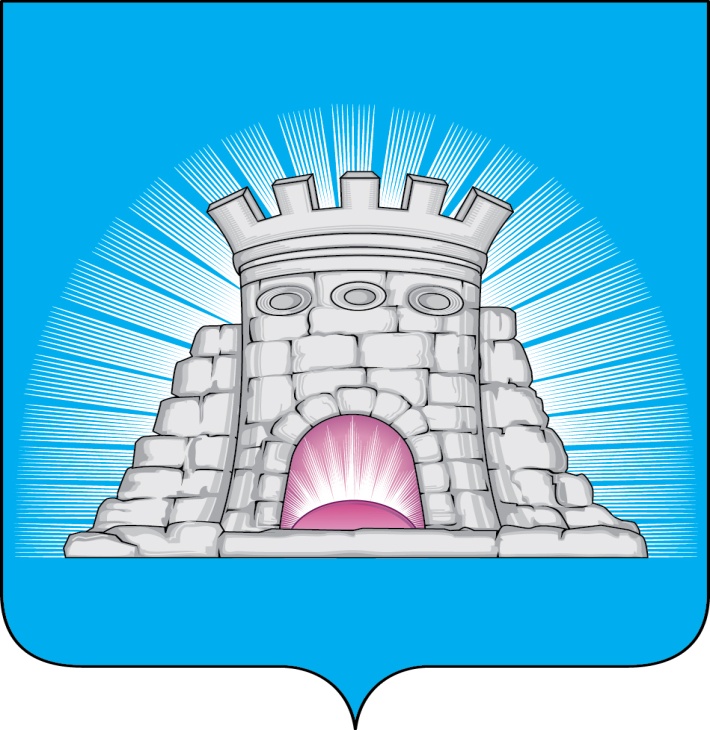 П О С Т А Н О В Л Е Н И Е 01.08.2022        № 1377/8г.Зарайск                       Об утверждении Административного регламента                        по  предоставлению муниципальной услуги                       «Приватизация жилых помещений муниципального                        жилищного фонда» на территории городского                        округа Зарайск Московской области      В соответствии с Федеральным законом  Российской Федерации» от 27.07.2010г. № 210-ФЗ «Об организации предоставления государственных и муниципальных услуг», руководствуясь  Уставом  муниципального образования городской округ Зарайск Московской области                               П О С Т А Н О В Л Я Ю:      1. Утвердить Административный регламент по предоставлению муниципальной услуги «Приватизация жилых помещений муниципального жилищного фонда» на территории городского округа Зарайск Московской области (прилагается).    2. Постановление  главы городского округа Зарайск Московской области от 14.05.2019 № 727/5 «Об  утверждении административного регламента                          предоставления муниципальной услуги «Приватизация жилых помещений муниципального жилищного фонда» признать утратившим силу.     3. Службе по взаимодействию со СМИ  администрации городского округа Зарайск Московской области опубликовать настоящее  постановление в газете «За новую жизнь» и  разместить на официальном сайте администрации городского округа Зарайск Московской области в сети  «Интернет»  (https://zarrayon.ru/).Глава городского округа    В.А. ПетрущенкоВерно:Начальник службы делопроизводства  Л.Б. Ивлева01.08.2022Послано: в дело, КУИ-2, СВ со СМИ, ОМУ и ОГ,  МКУ «МФЦ», прокуратуре,                                  юридический отдел.Е.В. Шотина2-41-23                                                                                                       009386